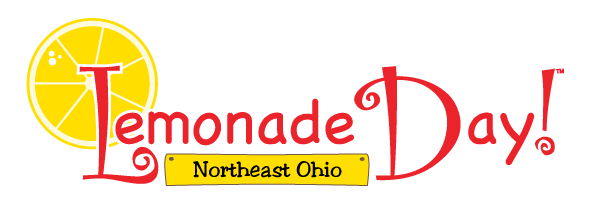 Dear Parents,Our Richardson fourth graders are honored to have been chosen to participate in an exciting national program called, Lemonade Day. This school community partnership will be rewarding and educational for your child. Lemonade Day uses project-based learning to help students apply classroom standards into the realistic world of work. Exercises and lessons will prepare them to create a business plan to present to a loan board. Western Reserve Hospital has graciously given us a grant for our students to apply for this loan. The loan will be repaid, including interest, with their revenue. The end product is operating their own lemonade stand with the philosophy of share some, save some, spend some. The majority of the project will take place during regular school hours. Economic standards in social studies, elements of mathematics (preparing a budget), language arts (oral presentation), art (marketing and advertising), and science and health (healthy recipe and sanitation procedures) are included in the curriculum.Our dates are May 18, 19, 20. During this time, your child’s team will set up a lemonade stand at a location in Cuyahoga Falls. The stand will only be open for one day during a specific time of a few hours. The team will use their cooperation skills to determine location and time. This is truly a student led activity in which the adults and teachers provide information for the students and then allow them to make their own decisions and create their stand. Students will be placed in teams of about 5. Each team will need one adult mentor chaperone. The adult mentor chaperone’s job is to: 1. Chaperone students asking for permission to sell at a location2. Chaperone the supply-shopping trip.3. Chaperone the actual day of sale.We encourage you to visit  http://northeastohio.lemonadeday.org/ to find out more. Thank you for your support and as always if you have any questions, email or call any one of us.Remember that the goal is for the students to have complete ownership of their business. The majority of the work will be done at school.  Mrs. Bruce, Mrs. Moore, Mrs. Pavia, Ms. RehsPlease return by Wednesday, April 18, 2018.I have read the previous sheet and would like to be a mentor/chaperone.I am:     Mr.   Mrs.    Ms.  Circle onePlease print _________________________________________________________________My child is ___________________________________________________________________Best Phone number to contact me: _______________________________________________ Does this number accept text messages? __________________________________________Best Email address ____________________________________________________________Please return by Wednesday, April 18, 2018.I have read the previous sheet and would like to be a mentor/chaperone.I am:     Mr.   Mrs.    Ms.  Circle onePlease print _________________________________________________________________My child is ___________________________________________________________________Best Phone number to contact me: _______________________________________________ Does this number accept text messages? __________________________________________Best Email address ____________________________________________________________